VírusyVírus je drobná častica tvorená iba bielkovinovým puzdrom, sú omnoho menšie než baktérie. To znamená, že ich nie je vidieť v bežnom svetelnom mikroskope, iba v mikroskope elektrónovom. Tvar: rastlinné vírusy majú guľovitý a tyčinkovitý, živočíšne a vírusy človeka majú guľovitý, vajcovitý, hranolovitý tvar. To komplikuje diagnostiku vírusových ochorení. Tá sa vykonáva väčšinou nepriamo, na základe príznakov choroby, prípadne preukázaním protilátok. Zvýšená hladina protilátok v organizme je dôkazom, že sa telo s vírusovou infekciou stretlo a začalo si proti nej vytvárať protilátky. Sú vôbec vírusy živými organizmami?  Vírusy síce majú vlastnú dedičnú informáciu ako iné živé organizmy a sú tiež schopné sa rozmnožovať, nič z toho však nedokážu bez hostiteľskej bunky, pretože nemajú žiadny vlastný metabolizmus ako zdroj energie. Vírusy sú tak niekde na pomedzí medzi živými organizmami a neživou prírodou. Najvýznamnejšie vírusové ochorenia sú u človeka. Vírusy spôsobujú veľké množstvo významných infekčných ochorení. Vďaka jednoduchej štruktúre sa vírusy môžu ľahko meniť a prispôsobovať sa podmienkam. Napríklad chrípkový vírus to s obľubou robí každý rok. Takto zmenený vírus ľudský imunitný systém vníma ako neznámu infekciu a nedokáže sa proti nej úspešne brániť. Medzi najvýznamnejšie vírusové ochorenia človeka patrí: chrípka, prechladnutie, nádcha, katar či zápal horných ciest dýchacích, opary (herpes vírus), rubeola, osýpky, obrna, mumps, vírusový zápal pečene, hepatitída, ľudovo "žltačka", papilomavírusy, spôsobujúce bradavice a rakovinu krčka maternice, besnota, HIV (môže, a nemusí viesť k AIDS), pravé kiahne (variola vírus), plané kiahne (herpes vírus), pásový opar, infekčná mononukleóza, EB viróza (vírus Epsteina-Barrovej), kliešťová encefalitída, SARS ("vtáčia chrípka"), gastroenteritída ("črevná chrípka"). Liečba vírusových ochorení je problematická. Proti niektorým z týchto ochorení je k dispozícii účinná vakcína, proti niektorým vírusom boli vyvinuté liečivá špecificky blokujúce niektorý vírusový enzým, tzv. virostatiká. Virostatiká pôsobia tak, že sa snažia obmedziť množenie vírusu v hostiteľskej bunke. To je možné len do určitej miery.Domáca úloha:Do zošitov si zapíšte nasledujúci text (po COVID 19):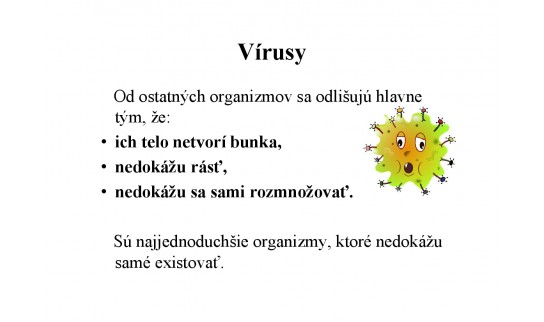 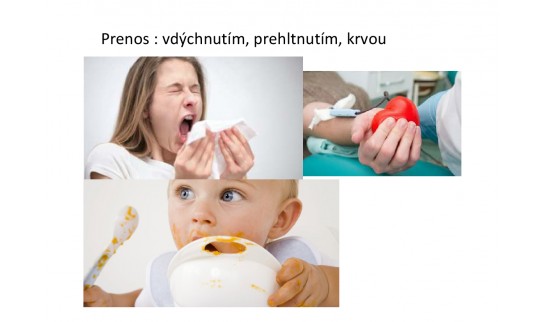 COVID-19Vírus, ktorý toto ochorenie spôsobuje, sa volá SARS-COV-2. Patrí do skupiny vírusov, ktoré sa nazývajú koronavírusy. Predpona korona v názve odkazuje na proteínové výbežky týchto vírusov, ktoré pripomínajú korunu (kráľovskú).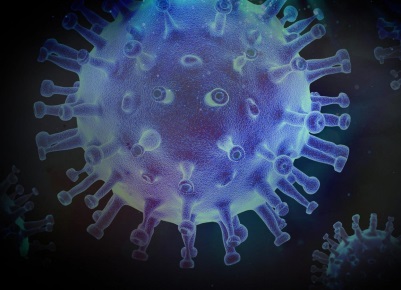 Vírusy však relatívne ľahko mutujú. Niekedy zmutujú takým spôsobom, že sa dokážu prenášať aj z jedného druhu na druhý, teda aj zo zvierat na človeka. Vtedy hovoríme o zoonóze. Zatiaľ nevieme, z akého zvieraťa sa vírusom SARS-COV-2 nakazil prvý pacient. PríznakyOchorenie COVID-19 sa prejavuje príznakmi, ktoré sú podobné chrípke. Preto bolo spočiatku ochorenie ku chrípke aj prirovnávané a bagatelizované. U rôznych ľudí môžu mať tieto príznaky rôznu intenzitu. Zrejme záleží najmä od sily ich vlastnej imunity. Preto je ochorenie najnebezpečnejšie u starších ľudí a ľudí s inými zdravotnými problémami.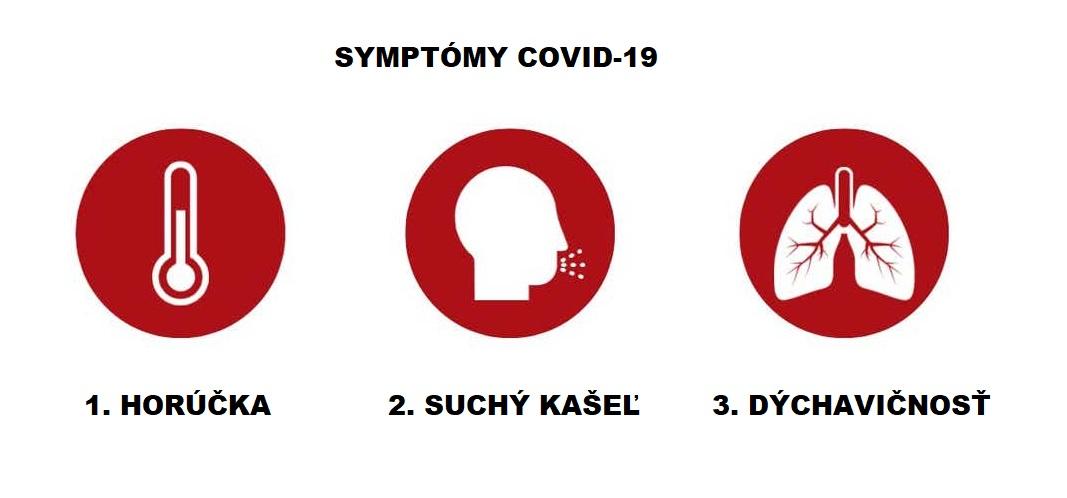 Veľmi časté sú i bolesti hrdla. Chorobu môžu sprevádzať aj ďalšie príznaky ako bolesť hlavy, bolesť svalov a kĺbov, upchatý nos, nevoľnosť a zvracanie, hnačka, zimnica, strata čuchu, strata chuti. Veľmi dôležité je, že v drvivej väčšine prípadov nemožno ochorenie COVID-19 na základe príznakov rozlíšiť od chrípky. Potrebný je test.Preto je dôležité v prípade príznakov, aj keď sú mierne, ostať doma. Nikto si nemôže byť bez testu istý, že nemá práve COVID-19. Aj ak má na základe miernych príznakov pocit, že ide iba o prechladnutie. Dokonca aj ľudia, ktorí nemajú žiadne príznaky, môžu chorobu roznášať.ŠírenieŠíri sa z človeka na človeka kvapôčkovou infekciou. Šíri sa ľahko a je teda vysoko infekčný. Najčastejším spôsobom nákazy je zrejme vdýchnutie kvapôčok pri medziľudskom kontakte. Kvapôčky vznikajú pri kašli, kýchaní a v malom množstve aj pri dýchaní.Kvapôčky navyše zostávajú vo vzduchu, najmä v nevetraných priestoroch až niekoľko hodín. Preto v priestoroch, kde sa zdržiavate, často a nárazovo vetrajte. Kvapôčky sa ďalej usádzajú na povrchoch, prípadne sa na ne môžu dostať na rukách ľudí. Na rôznych povrchoch dokáže koronavírus prežiť prekvapivo dlho a infikovať ďalších ľudí, ktorí sa povrchu dotknú a následne sa dotýkajú rukami tváre či očí. Najlepšou zbraňou je preto prevencia, respektíve snaha spomaliť šírenie infekcie tak, aby v jednom momente nebol počet nakazených, ktorí na prežitie budú potrebovať hospitalizáciu a intenzívnu starostlivosť, vyšší, než je kapacita slovenských nemocníc. To, či krízu, ktorú spôsobil vírus SARS-COV-2 a ochorenie COVID-19, zvládneme, alebo nie, teda máme iba vo svojich rukách a to doslova. 